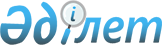 Об организации и обеспечении приписки к призывному участку граждан мужского пола, которым в 2009 году исполняется семнадцать лет
					
			Утративший силу
			
			
		
					Решение акима города Усть-Каменогорска Восточно-Казахстанской области от 8 января 2009 года № 10. Зарегистрировано управлением юстиции города Усть-Каменогорска департамента юстиции Восточно-Казахстанской области 28 января 2009 года за № 5-1-101. Утратило силу - в связи с истечением срока, на который оно было принято, на основании письма аппарата акима города Усть-Каменогорска от 01.04.2009 № Ин-6/255      Сноска. Утратило силу - в связи с истечением срока, на который оно было принято, на основании письма аппарата акима города Усть-Каменогорска от 01.04.2009 № Ин-6/255.



      В соответствии с подпунктом 13) пункта 1 статьи 33 Закона Республики Казахстан от 23 января 2001 года "О местном государственном управлении в Республике Казахстан", пунктом 3 статьи 17 Закона Республики Казахстан от 8 июля 2005 года "О воинской обязанности и воинской службе", РЕШИЛ:



      1. Образовать на период проведения приписки граждан мужского пола, которым в 2009 году исполняется семнадцать лет, призывной участок в государственном учреждении "Управление по делам обороны города Усть-Каменогорска" по адресу: улица Протозанова, 37.



      2. Образовать комиссию по приписке.



      3. Персональный состав комиссии по приписке и порядок ее работы внести на утверждение акимата города Усть-Каменогорска.



      4. Рекомендовать государственному учреждению "Управление здравоохранения Восточно-Казахстанской области" (по согласованию) организовать проведение лабораторного и рентгенологического обследования юношей, выделить необходимое количество койко-мест для стационарного обследования состояния здоровья и лечения призывников по направлениям врачей медицинской комиссии.



      5. Контроль за выполнением настоящего решения возложить на заместителя акима города Жунуспекову С.Ж.



      6. Настоящее решение вводится в действие после дня его первого официального опубликования.

 
					© 2012. РГП на ПХВ «Институт законодательства и правовой информации Республики Казахстан» Министерства юстиции Республики Казахстан
				Аким города


Усть-Каменогорска


Т. Касымжанов


